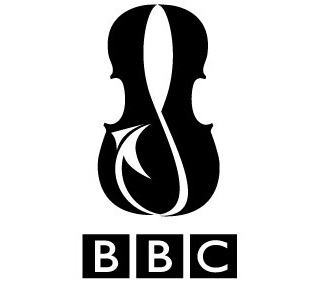 FFURFLEN GAISCyfansoddi: Cymru 2020gyda Cherddorfa Genedlaethol Gymreig y BBC Cyfansoddi: Cymru gyda Cherddorfa Genedlaethol Gymreig y BBC Dydd Mawrth 28 Ionawr, Dydd Mawrth 3 Mawrth a Dydd Mercher 4 Mawrth 2020 gyda B Tommy Andersson a Huw Watkins Mewn cydweithrediad â Cyfansoddwyr Cymru, Tŷ Cerdd, Gŵyl Bro Morgannwg a Chymdeithas Cerddoriaeth CymruLLENWCH Y FFURFLEN HON A'I HANFON GYDA'CH CYFANSODDIADCaiff cyfansoddwyr gyflwyno hyd at 2 ddarn i'w hystyried ar gyfer y prosiect. Llenwch ffurflen ar wahân ar gyfer pob cyfansoddiad.Enw _____________________________________________________________________________Cyfeiriad ________________________________________________________________________________________________________________________Cod Post _____________________________E-bost ___________________________________________________________________________Rhif ffôn ________________________________ Symudol __________________________________Enw'r cyfansoddiad a gyflwynir  ____________________________________________Rhestrwch isod fanylion unrhyw berfformiadau amatur blaenorol o'r cyfansoddiad a gyflwynir: ____________________________________________________________________________________________________________________________________________________________________Offeryniaeth    ___________________________________________________________________________________________________________________________________________________________________________________________________________________________________________________________________________________________________________________________Ydych chi wedi cynnwys recordiad o’r gwaith rydych yn ei gyflwyno? __________  Do  /  NaddoOs yw ar gael, anfonwch recordiad Sibelius electronig neu CD neu ffeil sail o'r sgôr lawn. Sylwer nad yw hyn yn hanfodol.Trowch y Dudalen  →Rwy'n cadarnhau’r canlynol:□	Nid yw fy nghais i Cyfansoddi: Cymru wedi cael ei berfformio o'r blaen gan gerddorfa broffesiynol. □	Rwyf wedi darllen a deall holl Ganllawiau Cyfansoddi: Cymru Cerddorfa Genedlaethol Gymreig y BBC.□	Mae fy nghais i Cyfansoddi: Cymru yn bodloni'r holl feini prawf.Ticiwch un o'r blychau isod i nodi pa gategori mynediad yr ydych ynddo, ac ychwanegwch eich llofnod:□	Rwy'n gyfansoddwr a aned yng Nghymru ac wedi cwblhau addysg drydyddol.□	Rwy'n gyfansoddwr sydd wrthi'n astudio ar Lefel Ôl-radd yng Nghymru.□	Rwy'n gyfansoddwr sy'n byw yng Nghymru ar hyn o bryd ac wedi cwblhau addysg drydyddol.□	Rwy'n gyfansoddwr a aned yng Nghymru sy’n astudio cyfansoddi ar Lefel Ôl-radd y tu allan i Gymru.Bydd Cerddorfa Genedlaethol Gymreig y BBC hefyd yn ystyried sgorau gan gyfansoddwyr a aned yng Nghymru neu sy'n byw yng Nghymru ar hyn o bryd ac sy'n gallu dangos hanes sicr o gyfansoddi, heblaw cwblhau gradd mewn cerddoriaeth neu gymhwyster cyfwerth. Sylwer bod rhaid i gyfansoddwyr allu dangos yn glir eu bod wedi cael addysg flaenorol gyfwerth a bod ganddynt lefel addas o brofiad neu gymhwysedd sy’n cymharu â'r categorïau a restrir uchod. Rhestrwch y manylion isod:Amlinellwch yn gryno isod unrhyw wybodaeth am y cyfansoddiad rydych chi wedi’i gyflwyno ar gyfer Cyfansoddi: Cymru 2020 a all fod o ddefnydd i'r tîm sy’n llunio rhestr fer:Trowch y Dudalen  →Amlinellwch yn gryno sut rydych yn gobeithio elwa o gymryd rhan yn Cyfansoddi: Cymru 2020 os caiff eich darn ei ddewis:LLOFNOD _____________________________ PRINTIWCH EICH ENW_________________________Dychwelwch y ffurflen gyda'ch gwaith i Cyfansoddi: Cymru 2020 yn:  Cyfansoddi: Cymru 2020Cerddorfa Genedlaethol Gymreig y BBC, Neuadd Hoddinott y BBC, Bae Caerdydd, Caerdydd, CF10 5AL.Rhif Ffôn: 0800 052 1812 	E-bost: now@bbc.co.uk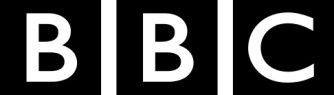 Datgelu data Mae'n bwysig eich bod chi'n gallu ymddiried ynom ni. Mae'r BBC wedi ymrwymo i warchod preifatrwydd a diogelwch eich gwybodaeth bersonol. Mae'n bwysig eich bod chi'n darllen yr hysbysiad hwn, ac unrhyw hysbysiadau preifatrwydd eraill y byddwn ni'n eu darparu ar adegau penodol pan fyddwn ni'n casglu neu'n prosesu gwybodaeth bersonol amdanoch chi, a hynny fel eich bod chi'n ymwybodol o sut a pham rydym ni'n defnyddio gwybodaeth o'r fath.Mae gwybodaeth ychwanegol am brosesu teg i'w chael ym Mholisi Preifatrwydd y BBC. Os yw'r dogfennau hynny a'r hysbysiad hwn yn wahanol, yr hysbysiad hwn fydd yn cael y flaenoriaeth. Beth fyddwn ni'n ei gasglu a sut fyddwn ni'n ei ddefnyddioBydd y BBC yn casglu'r wybodaeth bersonol y byddwch chi'n ei darparu ar y ffurflen hon, gan gynnwys eich enw a gwybodaeth iechyd/mynediad.  Mae gan y BBC reswm dilys dros gasglu eich gwybodaeth bersonol at ddibenion cydsynio ac i fodloni gofynion diogelu plant ac iechyd a diogelwch.Cadw eich gwybodaeth bersonolBydd eich data'n cael eu storio'n ddiogel ac yn gyfrinachol yn Dropbox hyd at 30 Medi 2020, pan fydd eich ffurflen ganiatâd yn cael ei dileu. Bydd y BBC yn cadw'r wybodaeth bersonol y gwnaethoch chi ei darparu ar eich ffurflen ganiatâd am gyfnod amhenodol mewn taenlen wedi'i diogelu gan gyfrinair, yn unol â deddfwriaeth yn ymwneud â chaniatâd cyfranwyr. Bydd unrhyw wybodaeth na fydd ei hangen at ddibenion cydsynio yn cael ei dileu ar ddiwedd y prosiect. Rhannu eich gwybodaethBydd yr wybodaeth rydych chi'n ei darparu yn cael ei rhannu â rheolwyr prosiect o Gerddorfa Genedlaethol Gymreig y BBC ond ni fydd yn cael ei rhannu ag unrhyw drydydd parti. Bydd yr holl wybodaeth yn cael ei thrin yn gyfrinachol.Eich hawliau a rhagor o wybodaethOs oes gennych chi unrhyw gwestiynau am y ffordd y mae'r BBC yn delio â'ch gwybodaeth bersonol, neu os ydych chi am gysylltu â'r BBC i arfer eich hawliau o ran eich gwybodaeth bersonol, ewch i http://www.bbc.co.uk/usingthebbc/privacy/cy/ neu cysylltwch â dpa.officer@bbc.co.uk. Os byddwch chi'n cyflwyno cwyn i'r BBC am y ffordd y mae wedi delio â'ch gwybodaeth bersonol a'ch bod chi'n anhapus ag ymateb y BBC i'ch cwyn, mae gennych chi hawl cyflwyno cwyn i'r awdurdod goruchwylio. Yn y DU, yr awdurdod goruchwylio yw Swyddfa'r Comisiynydd Gwybodaeth, a gallwch gysylltu â nhw yn:  https://ico.org.uk/concerns/. 